会津大学教員派遣公開講座申込書必要事項を記入の上、e-mail、FAX、郵送いずれかでお送りください。※1 日程や時間が特定できない場合は「○月○旬頃」「午前／午後の予定」等ご記入ください。
また、ご希望に添えない場合がありますことをあらかじめご了承ください。※2 人数が未定の場合には、募集予定人数等、参考となる情報をご記入ください。※3 具体的なテーマ、あるいはこんなことについて話してほしいというご希望があればご記入ください。※4 講師の謝金及び旅費は、原則として申込団体にご負担いただきますので、あらかじめご了承ください。
お申込み・お問合せ会津大学事務局企画連携課計画広報係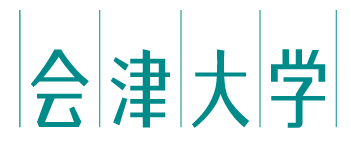 〒965‐8580　（所在地記載不要）TEL: 0242-37-2510　FAX: 0242-37-2546E-mail: cl-planpr@u-aizu.ac.jp貴団体・組織名担当課・係名担当者氏名担当者氏名担当者氏名連絡先TELFAXFAX連絡先E-mail希望開催日程※1■開催予定日の遅くとも1か月前までにお申し込みください■開催予定日の遅くとも1か月前までにお申し込みください■開催予定日の遅くとも1か月前までにお申し込みください■開催予定日の遅くとも1か月前までにお申し込みください■開催予定日の遅くとも1か月前までにお申し込みください■開催予定日の遅くとも1か月前までにお申し込みください■開催予定日の遅くとも1か月前までにお申し込みください希望開催時間※1希望開催会場参加対象者
及び人数※2対象人数人数希望テーマ※3希望講師名内諾の有無内諾の有無 有 無備　　考